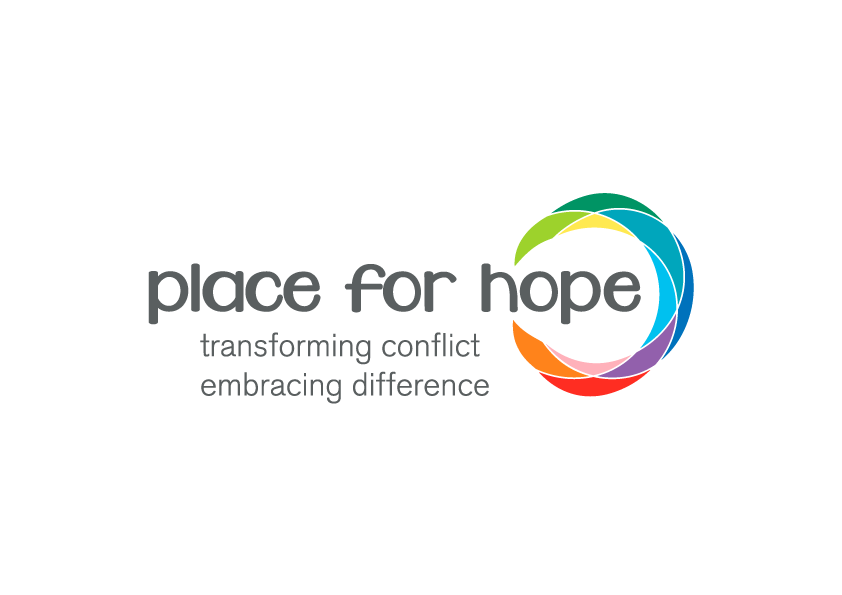 Place for Hope Practitioner‘Expression of Interest’ Form
Thank you for expressing an interest in being part of the Place for Hope Practitioner Team. Please complete and return this form.Selection and Training TimetablePlease return this completed form by Tuesday 1st May to Ruth Harvey at ruth.harvey@placeforhope.org.uk. Visit www.placeforhope.org.uk to learn more about Place for Hope. Or call Ruth on 07884 580 357.Notes:Applicants must be available for one of the Selection Interview days, and all six training days to be accepted onto the Programme (for each Phase, day 1 begins at 10am and day 3 ends at 5pm).We suggest a maximum of 500 words for each of your answers below.Participants’ costs will be covered. Place for Hope is seeking funding from denominations and grant giving trusts to meet these costs.Selection/Training stageDateVenue/notes‘Expression of Interest’ deadlineTuesday 1st MayForm to be returnedSelection interviewsChoice of either Monday 14th or Wednesday 16th MayEdinburgh/Glasgow tbcDecision shared with applicantsw/b Monday 21st MayBy phone/emailTraining phase 127, 28 and 29 June 2018Conforti Institute, CoatbridgeTraining phase 21,2 and 3 October 2018Conforti Institute, CoatbridgeSkills Assessment2 separate dates, tbcCommissioning11th and 12th November 2018Peebles HydroName:Name:Address:Address:Email:Email:Email:Phone number:Phone number:Church/faith belonging (if applicable):Church/faith belonging (if applicable):Current job role and hours (if applicable):Current job role and hours (if applicable):Current job role and hours (if applicable):Please share with us why you want to be considered to join the Place for Hope Practitioner Team.Please share with us why you want to be considered to join the Place for Hope Practitioner Team.Please share with us why you want to be considered to join the Place for Hope Practitioner Team.Please share with us why you want to be considered to join the Place for Hope Practitioner Team.Please share with us why you want to be considered to join the Place for Hope Practitioner Team.Please share with us why you want to be considered to join the Place for Hope Practitioner Team.Please share with us why you want to be considered to join the Place for Hope Practitioner Team.Please share with us how this desire to join the Place for the Hope Practitioner Team reflects your own spiritual journey or sense of calling.Please share with us how this desire to join the Place for the Hope Practitioner Team reflects your own spiritual journey or sense of calling.Please share with us how this desire to join the Place for the Hope Practitioner Team reflects your own spiritual journey or sense of calling.Please share with us how this desire to join the Place for the Hope Practitioner Team reflects your own spiritual journey or sense of calling.Please share with us how this desire to join the Place for the Hope Practitioner Team reflects your own spiritual journey or sense of calling.Please share with us how this desire to join the Place for the Hope Practitioner Team reflects your own spiritual journey or sense of calling.Please share with us how this desire to join the Place for the Hope Practitioner Team reflects your own spiritual journey or sense of calling.Share below an experience you have of conflict and/or working with people in conflict and how you responded in this situation.Share below an experience you have of conflict and/or working with people in conflict and how you responded in this situation.Share below an experience you have of conflict and/or working with people in conflict and how you responded in this situation.Share below an experience you have of conflict and/or working with people in conflict and how you responded in this situation.Share below an experience you have of conflict and/or working with people in conflict and how you responded in this situation.Share below an experience you have of conflict and/or working with people in conflict and how you responded in this situation.Share below an experience you have of conflict and/or working with people in conflict and how you responded in this situation.Please share with us any training you may have completed in Mediation, Conflict Transformation or Facilitation Skills (NB previous training is not essential for being considered for the Place for Hope Practitioner Team, but could offer a waiver for certain parts of our training.)Please share with us any training you may have completed in Mediation, Conflict Transformation or Facilitation Skills (NB previous training is not essential for being considered for the Place for Hope Practitioner Team, but could offer a waiver for certain parts of our training.)Please share with us any training you may have completed in Mediation, Conflict Transformation or Facilitation Skills (NB previous training is not essential for being considered for the Place for Hope Practitioner Team, but could offer a waiver for certain parts of our training.)Please share with us any training you may have completed in Mediation, Conflict Transformation or Facilitation Skills (NB previous training is not essential for being considered for the Place for Hope Practitioner Team, but could offer a waiver for certain parts of our training.)Please share with us any training you may have completed in Mediation, Conflict Transformation or Facilitation Skills (NB previous training is not essential for being considered for the Place for Hope Practitioner Team, but could offer a waiver for certain parts of our training.)Please share with us any training you may have completed in Mediation, Conflict Transformation or Facilitation Skills (NB previous training is not essential for being considered for the Place for Hope Practitioner Team, but could offer a waiver for certain parts of our training.)Please share with us any training you may have completed in Mediation, Conflict Transformation or Facilitation Skills (NB previous training is not essential for being considered for the Place for Hope Practitioner Team, but could offer a waiver for certain parts of our training.)Course titleOrganisation/
locationOrganisation/
locationContent studiedContent studiedLevel achievedQualification What do you consider to be your three most valuable strengths in terms of being considered for becoming a Place for Hope Practitioner working with conflict?What do you consider to be your three most valuable strengths in terms of being considered for becoming a Place for Hope Practitioner working with conflict?What do you consider to be your three most valuable strengths in terms of being considered for becoming a Place for Hope Practitioner working with conflict?What do you consider to be your three most valuable strengths in terms of being considered for becoming a Place for Hope Practitioner working with conflict?What do you consider to be your three most valuable strengths in terms of being considered for becoming a Place for Hope Practitioner working with conflict?What do you consider to be your three most valuable strengths in terms of being considered for becoming a Place for Hope Practitioner working with conflict?What do you consider to be your three most valuable strengths in terms of being considered for becoming a Place for Hope Practitioner working with conflict?What do you consider might be three challenges in terms of your being considered for becoming a Place for Hope Practitioner working with conflict?What do you consider might be three challenges in terms of your being considered for becoming a Place for Hope Practitioner working with conflict?What do you consider might be three challenges in terms of your being considered for becoming a Place for Hope Practitioner working with conflict?What do you consider might be three challenges in terms of your being considered for becoming a Place for Hope Practitioner working with conflict?What do you consider might be three challenges in terms of your being considered for becoming a Place for Hope Practitioner working with conflict?What do you consider might be three challenges in terms of your being considered for becoming a Place for Hope Practitioner working with conflict?What do you consider might be three challenges in terms of your being considered for becoming a Place for Hope Practitioner working with conflict?What questions would you like to ask the training team about the Practitioner training?What questions would you like to ask the training team about the Practitioner training?What questions would you like to ask the training team about the Practitioner training?What questions would you like to ask the training team about the Practitioner training?What questions would you like to ask the training team about the Practitioner training?What questions would you like to ask the training team about the Practitioner training?What questions would you like to ask the training team about the Practitioner training?Is there anything else that you would like the training team to know?Is there anything else that you would like the training team to know?Is there anything else that you would like the training team to know?Is there anything else that you would like the training team to know?Is there anything else that you would like the training team to know?Is there anything else that you would like the training team to know?Is there anything else that you would like the training team to know?In what ways might you imagine using skills in conflict transformation and group facilitation in your current work or faith community context?In what ways might you imagine using skills in conflict transformation and group facilitation in your current work or faith community context?In what ways might you imagine using skills in conflict transformation and group facilitation in your current work or faith community context?In what ways might you imagine using skills in conflict transformation and group facilitation in your current work or faith community context?In what ways might you imagine using skills in conflict transformation and group facilitation in your current work or faith community context?In what ways might you imagine using skills in conflict transformation and group facilitation in your current work or faith community context?In what ways might you imagine using skills in conflict transformation and group facilitation in your current work or faith community context?Being a Place for Hope Practitioner is a voluntary role. In return for your time, Place for Hope offers you initial training, bi-annual ‘Continuing Professional Development’ and Supervision. In total, we expect Practitioners to be able to volunteer between 10 and 15 days per year to Place for Hope for case work, support in delivering training, and your own CPD/supervision. You may be able to offer these days as part of your current work. You may need to take annual leave. 
Please indicate below your response to such a voluntary time commitment, sharing with us ways you will ensure your availability to the charity.Being a Place for Hope Practitioner is a voluntary role. In return for your time, Place for Hope offers you initial training, bi-annual ‘Continuing Professional Development’ and Supervision. In total, we expect Practitioners to be able to volunteer between 10 and 15 days per year to Place for Hope for case work, support in delivering training, and your own CPD/supervision. You may be able to offer these days as part of your current work. You may need to take annual leave. 
Please indicate below your response to such a voluntary time commitment, sharing with us ways you will ensure your availability to the charity.Being a Place for Hope Practitioner is a voluntary role. In return for your time, Place for Hope offers you initial training, bi-annual ‘Continuing Professional Development’ and Supervision. In total, we expect Practitioners to be able to volunteer between 10 and 15 days per year to Place for Hope for case work, support in delivering training, and your own CPD/supervision. You may be able to offer these days as part of your current work. You may need to take annual leave. 
Please indicate below your response to such a voluntary time commitment, sharing with us ways you will ensure your availability to the charity.Being a Place for Hope Practitioner is a voluntary role. In return for your time, Place for Hope offers you initial training, bi-annual ‘Continuing Professional Development’ and Supervision. In total, we expect Practitioners to be able to volunteer between 10 and 15 days per year to Place for Hope for case work, support in delivering training, and your own CPD/supervision. You may be able to offer these days as part of your current work. You may need to take annual leave. 
Please indicate below your response to such a voluntary time commitment, sharing with us ways you will ensure your availability to the charity.Being a Place for Hope Practitioner is a voluntary role. In return for your time, Place for Hope offers you initial training, bi-annual ‘Continuing Professional Development’ and Supervision. In total, we expect Practitioners to be able to volunteer between 10 and 15 days per year to Place for Hope for case work, support in delivering training, and your own CPD/supervision. You may be able to offer these days as part of your current work. You may need to take annual leave. 
Please indicate below your response to such a voluntary time commitment, sharing with us ways you will ensure your availability to the charity.Being a Place for Hope Practitioner is a voluntary role. In return for your time, Place for Hope offers you initial training, bi-annual ‘Continuing Professional Development’ and Supervision. In total, we expect Practitioners to be able to volunteer between 10 and 15 days per year to Place for Hope for case work, support in delivering training, and your own CPD/supervision. You may be able to offer these days as part of your current work. You may need to take annual leave. 
Please indicate below your response to such a voluntary time commitment, sharing with us ways you will ensure your availability to the charity.Being a Place for Hope Practitioner is a voluntary role. In return for your time, Place for Hope offers you initial training, bi-annual ‘Continuing Professional Development’ and Supervision. In total, we expect Practitioners to be able to volunteer between 10 and 15 days per year to Place for Hope for case work, support in delivering training, and your own CPD/supervision. You may be able to offer these days as part of your current work. You may need to take annual leave. 
Please indicate below your response to such a voluntary time commitment, sharing with us ways you will ensure your availability to the charity.Please supply details of two referees whom you would be content for us to contact:Someone who knows you in a work context

Someone who can offer a character reference (not a family member)Please supply details of two referees whom you would be content for us to contact:Someone who knows you in a work context

Someone who can offer a character reference (not a family member)Please supply details of two referees whom you would be content for us to contact:Someone who knows you in a work context

Someone who can offer a character reference (not a family member)Please supply details of two referees whom you would be content for us to contact:Someone who knows you in a work context

Someone who can offer a character reference (not a family member)Please supply details of two referees whom you would be content for us to contact:Someone who knows you in a work context

Someone who can offer a character reference (not a family member)Please supply details of two referees whom you would be content for us to contact:Someone who knows you in a work context

Someone who can offer a character reference (not a family member)Please supply details of two referees whom you would be content for us to contact:Someone who knows you in a work context

Someone who can offer a character reference (not a family member)Selection interviews will be held on either Monday 14th or Wednesday 16th May in Edinburgh or Glasgow (tbc). If selected for interview, please state your preferred date.Selection interviews will be held on either Monday 14th or Wednesday 16th May in Edinburgh or Glasgow (tbc). If selected for interview, please state your preferred date.Selection interviews will be held on either Monday 14th or Wednesday 16th May in Edinburgh or Glasgow (tbc). If selected for interview, please state your preferred date.Selection interviews will be held on either Monday 14th or Wednesday 16th May in Edinburgh or Glasgow (tbc). If selected for interview, please state your preferred date.Selection interviews will be held on either Monday 14th or Wednesday 16th May in Edinburgh or Glasgow (tbc). If selected for interview, please state your preferred date.Selection interviews will be held on either Monday 14th or Wednesday 16th May in Edinburgh or Glasgow (tbc). If selected for interview, please state your preferred date.Selection interviews will be held on either Monday 14th or Wednesday 16th May in Edinburgh or Glasgow (tbc). If selected for interview, please state your preferred date.Where did you hear about this vacancy?Where did you hear about this vacancy?Where did you hear about this vacancy?Where did you hear about this vacancy?Where did you hear about this vacancy?Where did you hear about this vacancy?Where did you hear about this vacancy?